Publicado en Toledo el 23/02/2016 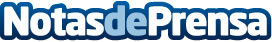 IPEX y DHL impulsan la formación logística para la exportación de las PYMES La jornada 'Aspectos claves en el transporte para la exportación a los principales mercados: USA, América Latina y Asia' expone en Toledo los aspectos fundamentales de la logística y las aduanas para la internacionalización de las empresasDatos de contacto:Noelia Perlacia0915191005Nota de prensa publicada en: https://www.notasdeprensa.es/ipex-y-dhl-impulsan-la-formacion-logistica Categorias: Finanzas Castilla La Mancha Emprendedores Logística http://www.notasdeprensa.es